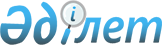 О проекте Закона Республики Казахстан "О внесении изменений в Закон Республики Казахстан "О профилактике йододефицитных заболеваний"Постановление Правительства Республики Казахстан от 12 июля 2006 года N 659



      Правительство Республики Казахстан 

ПОСТАНОВЛЯЕТ:




      внести на рассмотрение Мажилиса Парламента Республики Казахстан проект Закона Республики Казахстан "О внесении изменений в Закон Республики Казахстан "О профилактике йододефицитных заболеваний".

      

Премьер-Министр




      Республики Казахстан


Проект




 


Закон Республики Казахстан






О внесении изменений в Закон Республики Казахстан






"О профилактике йододефицитных заболеваний"






      


Статья 1. 


Внести в 
 Закон 
 Республики Казахстан от 14 октября 2003 г. "О профилактике йододефицитных заболеваний" (Ведомости Парламента Республики Казахстан, 2003 г., N 19-20, ст. 149; 2006 г., N 1, ст.5), следующие изменения:



      1) по всему тексту слоза "стандартизации, метрологии и сертификации" заменить словами "технического регулирования и метрологии";



      2) подпункт 7) статьи 6 изложить в следующей редакции:



      "7) утверждает Перечень отдельных видов пищевой продукции, в производстве которой используется нейодированная соль;";



      3) статью 11 изложить в следующей редакции:



      "Статья 11. Требования к качеству и безопасности соли



      1. Пищевая и кормовая соль, производимая на территории Республики Казахстан, подлежит обязательному йодированию, за исключением:



      1) соли, предназначенной для лиц, имеющих противопоказания к применению йодированной соли;



      2) соли, предназначенной для производства отдельных видов пищевой продукции, в технологическом процессе которых используется нейодированная соль.



      Перечень отдельных видов пищевой продукции, в производстве которой используется нейодированная соль,утверждается уполномоченным органом.



      2. Нормы содержания йода в пищевой и кормовой соли, ее качество, безопасность, методы йодирования, процесс повторного йодирования при снижении содержания йода должны соответствовать санитарно-эпидемиологическим правилам и нормам и иным нормативным документам.



      3. Запрещаются производство, ввоз, а также реализация на территории Республики Казахстан нейодированной соли, за исключением положений, предусмотренных подпунктами 1), 2) пункта 1 настоящей статьи.



      4. Запрещаются производство, ввоз, вывоз и реализация фальсифицированной пищевой соли.".




 


 Статья 2.


 Настоящий Закон вводится в действие по истечении десяти календарных дней со дня его официального опубликования.

      

Президент




   Республики Казахстан





 



					© 2012. РГП на ПХВ «Институт законодательства и правовой информации Республики Казахстан» Министерства юстиции Республики Казахстан
				